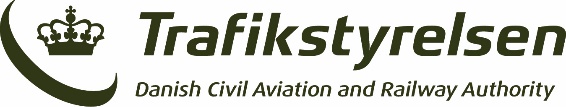 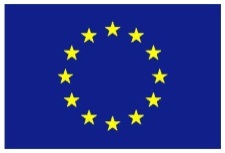 Standardformular for registrering af godkendte køretøjerI overensstemmelse med direktiv 2008/57/EF og gældende national lovgivningAnsøgningens formål:	Ny registrering 	Ændring 	Tilbagetrækning OPLYSNINGER OM KØRETØJETNummer1.1 Europæisk køretøjsnummer:      1.2 Tidligere køretøjsnummer:      			2.	Medlemsland og den kompetente NSA, hvorfra der ansøges om registrering2.1	Medlemsland: DK2.2	Navn på NSA: NSA Denmark	3.	Fremstillingsår:      	4.	EF-reference4.1	Dato for EF-erklæring:      4.2	EF-reference for EF-erklæring:      4.3	Det udstedende organs navn:      4.4	Registreret virksomhedsnummer:      Organisationens adresse4.5	Gade og husnummer:      4.6	By:      4.7	Landekode:      	4.8	Postnummer:      	5.	Henvisning til det europæiske typeregister (ERATV)5bis.	Typenummer:      	6.	Restriktioner6.1	Restriktioner (kode):      6.2	Restriktioner (tekst):      OPLYSNINGER OM DE ENHEDER, SOM ER ANSVARLIGE FOR KØRETØJET	7.	Ejer7.1	Organisationens navn:      7.2	Registreret virksomhedsnummer:      Organisationens adresse7.3	Gade og husnummer:      7.4	By:      7.5	Landekode:      	7.6	Postnummer:      	8.	Ihændehaver (keeper)8.1	Organisationens navn:      8.2	Registreret virksomhedsnummer:      Organisationens adresse8.3	Gade og husnummer:      8.4	By:      8.5	Landekode:      	8.6	Postnummer:      8.7	Ihændehavers Identifikationsmærke (VKM):      DRIFTSMÆSSIGE OPLYSNINGER	9.	Den vedligeholdelsesansvarlige enhed9.1	Organisationens navn:      9.2     Registreret virksomhedsnummer:      Organisationens adresse9.3	Gade og husnummer:      9.4	By:      9.5	Landekode:      	9.6	Postnummer:      9.7	E-mailadresse:      	10.	Tilbagetrækning10.1	Årsag (kode):      10.2	Dato:      	11.	Medlemslande, hvor køretøjet allerede er godkendt:Identifikation af den enhed, som ansøger om registreringen: IhændehaverDato:      	Den ansvarlige kontaktpersons navn og underskrift:      SIKKERHEDSMYNDIGHEDENS REFERENCER1.1	Det tildelte europæiske køretøjsnummer:      12.	Godkendelseskode (EIN-nr):      13.	Ibrugtagning13.1	Dato for gældende godkendelses udstedelse:      13.2	Godkendelse er gyldig indtil:      Dato for ansøgningens modtagelse:      Tilbagetrækningsdato:      ____________Bilag 1: Yderligere køretøjsdataGodkendelserKøretøjernes litra eller benævnelse:		     Trafikstyrelsens sagsnummer for evt typegodkendelse:	     Trafikstyrelsens dokumentnummer for evt typegodkendelse:	     Trafikstyrelsens sagsnummer for ibrugtagningstilladelse:	     Trafikstyrelsens dokumentnummer for ibrugtagningstilladelse:	     Forslag til EVNHar alle de ansøgte køretøjer allerede et EVN eller et andet 12-cifret identifikationsnummer?ja   nejHvis ikke, bedes et forslag til EVN stilles i henhold til retningslinjerne i TSI OPE, tillæg P:  xx xx xxxx xxx-xBegrundelser for valg af de betydningsbærende cifre (nr. 1–8) i forslaget bedes indført i skemaet nedenfor. Liste over de ansøgte køretøjerCifferBemærkningVærdi og begrundelse1 og 2Kode for køretøjstype og interoperabilitet.Se TSI OPE, tillæg P, del 6 (godsvogne), del 7 (passagervogne) eller del 8 (trækkraft og specialkøretøjer).3 og 4Kode for land, hvor køretøjet foreslås registreret.Se TSI OPE, tillæg P, del 4.86, Danmark5–8 Kode for de tekniske karakteristika.Se TSI OPE, tillæg P, del 9 (godsvogne), del 10 (passagervogne) eller del 11 (specialkøretøjer).
For trækkraft er cifre 5–11 løbenummer.Virksomhedens eget køretøjs-id 
(jf. punkt 1) Fremstillingsår 
(jf. punkt 3)Dato for gældende ibrugtagnings-tilladelse (dd-mm-åååå) 
(jf. punkt 13.2)Sagsnummer for gældende ibrugtagningstilladelseDokument-nummer for gældende ibrugtagningstilladelseIbrugtagnings-tilladelsen gyldig til (dd-mm-åååå) (jf. punkt 13.2)Allerede tildelt EVN
(jf. punkt 0)Allerede tildelt andet 12-cifret identifikationsnummer (jf. punkt 1)Foreslået EVN